ПРАВИТЕЛЬСТВО КАБАРДИНО-БАЛКАРСКОЙ РЕСПУБЛИКИПОСТАНОВЛЕНИЕот 10 марта 2010 г. N 31-ППО МЕРАХ ГОСУДАРСТВЕННОЙ ПОДДЕРЖКИ ИНВЕСТИЦИОННОЙДЕЯТЕЛЬНОСТИ В КАБАРДИНО-БАЛКАРСКОЙ РЕСПУБЛИКЕВ соответствии со статьей 33 Закона Кабардино-Балкарской Республики от 16 апреля 2001 года N 23-РЗ "Об инвестиционной деятельности в Кабардино-Балкарской Республике" Правительство Кабардино-Балкарской Республики постановляет:Утвердить прилагаемые:Порядок предоставления из республиканского бюджета Кабардино-Балкарской Республики субсидий на возмещение части затрат на уплату процентов по кредитам, полученным субъектами инвестиционной деятельности в кредитных учреждениях;Порядок предоставления из республиканского бюджета Кабардино-Балкарской Республики субсидий на возмещение части затрат на уплату лизинговых платежей по договорам финансовой аренды (лизинга), заключенным субъектами инвестиционной деятельности.Председатель ПравительстваКабардино-Балкарской РеспубликиА.МЕРКУЛОВУтвержденПостановлениемПравительстваКабардино-Балкарской Республикиот 10 марта 2010 г. N 31-ПППОРЯДОКПРЕДОСТАВЛЕНИЯ ИЗ РЕСПУБЛИКАНСКОГО БЮДЖЕТАКАБАРДИНО-БАЛКАРСКОЙ РЕСПУБЛИКИ СУБСИДИЙНА ВОЗМЕЩЕНИЕ ЧАСТИ ЗАТРАТ НА УПЛАТУ ПРОЦЕНТОВПО КРЕДИТАМ, ПОЛУЧЕННЫМ СУБЪЕКТАМИ ИНВЕСТИЦИОННОЙДЕЯТЕЛЬНОСТИ В КРЕДИТНЫХ УЧРЕЖДЕНИЯХ1. Настоящий Порядок определяет условия предоставления из республиканского бюджета Кабардино-Балкарской Республики субсидий на возмещение части затрат на уплату процентов по кредитам, полученным субъектами инвестиционной деятельности в кредитных учреждениях для реализации инвестиционных проектов в Кабардино-Балкарской Республике (далее - субсидия).2. Субсидии предоставляются субъектам инвестиционной деятельности на заявительной основе в пределах суммы средств, предусмотренной в республиканском бюджете Кабардино-Балкарской Республики на соответствующий год на государственную поддержку инвестиционной деятельности, в размере ставки рефинансирования (учетной ставки) Центрального банка Российской Федерации, действующей на дату получения кредита. Размер предоставляемой субсидии не может быть больше чем плата за пользование банковским кредитом, определенная соответствующим договором между кредитным учреждением и субъектом инвестиционной деятельности.В случае если плата за пользование привлеченным субъектом инвестиционной деятельности банковским кредитом будет меньше ставки рефинансирования Центрального банка Российской Федерации на дату получения кредита, субсидия предоставляется в размере платы за пользование этим кредитом.3. При использовании кредитов в иностранной валюте расчет возмещения из республиканского бюджета Кабардино-Балкарской Республики части затрат на уплату процентов по кредитным договорам производится в рублевом эквиваленте по курсу Центрального банка Российской Федерации на дату уплаты процентов.Субсидии выплачиваются из расчета трех четвертых процентной ставки по привлеченному кредиту в иностранной валюте.При определении размера предоставляемой субсидии предельная расчетная процентная ставка по привлеченному кредиту в иностранной валюте составляет восемь процентов годовых.4. Главными распорядителями средств республиканского бюджета Кабардино-Балкарской Республики, направляемых на предоставление субсидий, являются исполнительные органы государственной власти Кабардино-Балкарской Республики, к сфере деятельности которых относится инвестиционный проект, реализуемый субъектом инвестиционной деятельности. Указанные органы в соответствии со сводной бюджетной росписью республиканского бюджета Кабардино-Балкарской Республики и утвержденными лимитами бюджетных обязательств осуществляют предоставление субсидий на основании решения Совета при Президенте Кабардино-Балкарской Республики по инвестициям (далее - Совет).5. Предельная общая сумма кредитных средств по всем кредитным договорам, по которым осуществляется предоставление субсидии, для одного субъекта инвестиционной деятельности не должна превышать 2000,0 млн. рублей на день получения субсидии. Предоставление субсидии осуществляется до истечения срока действия кредитного договора, но не более трех лет.6. Государственная поддержка оказывается субъектам инвестиционной деятельности, реализующим инвестиционные проекты в приоритетных для Кабардино-Балкарской Республики видах экономической деятельности.7. Для получения субсидии субъекты инвестиционной деятельности представляют в Министерство экономического развития и торговли Кабардино-Балкарской Республики (далее - Министерство) следующие документы:заявка на предоставление субсидии по форме согласно приложению к настоящему Порядку;письменное заключение банка о возможности предоставления кредита данному субъекту инвестиционной деятельности или копия кредитного договора (включая график получения и погашения кредита и процентов по нему);инвестиционный проект (бизнес-план);бухгалтерский баланс (формы N 1, 2) за последний финансовый год и на последнюю отчетную дату текущего года с отметкой налогового органа (для юридических лиц);налоговая декларация за отчетный период с отметкой налогового органа (для индивидуальных предпринимателей);письмо с реквизитами;копия свидетельства о государственной регистрации;копии учредительных документов;справка о количестве зарегистрированных работников и заработной плате с приложением подтверждающих документов;справка о сумме уплаченных налоговых платежей за последний финансовый год и на последнюю отчетную дату текущего года с приложением подтверждающих документов;перечень видов деятельности, осуществляемой субъектом инвестиционной деятельности в течение двух лет, предшествующих дню подачи заявки, либо в течение срока осуществления деятельности, если он составляет менее чем два года, а также копии документов, подтверждающих право на осуществление видов деятельности, если в соответствии с действующим законодательством для их осуществления требуется специальное разрешение;наименование видов продукции, объем продукции, произведенной и реализованной субъектом инвестиционной деятельности в течение двух лет, предшествующих дню подачи заявления, либо в течение срока осуществления деятельности, если он составляет менее чем два года, с указанием кодов видов продукции;перечень лиц, входящих в одну группу лиц с субъектом инвестиционной деятельности, с указанием оснований для вхождения таких лиц в эту группу;копия выписки из Единого государственного реестра юридических лиц или индивидуальных предпринимателей;копия справки из Территориального органа Федеральной службы государственной статистики по Кабардино-Балкарской Республике с указанием кода общероссийского классификатора вида экономической деятельности, присвоенного субъекту инвестиционной деятельности.8. Министерство регистрирует заявки на предоставление субсидий (далее - заявка) в порядке их поступления в специальном журнале, который должен быть пронумерован, прошнурован и скреплен печатью Министерства.9. Министерство не реже чем один раз в квартал вносит пакет документов, указанных в пункте 7 настоящего Положения, на рассмотрение Совета.К рассмотрению не принимаются заявки в случае неполного представления документов, предусмотренных пунктом 7 настоящего Порядка.10. Решение Совета о предоставлении субъекту инвестиционной деятельности субсидии оформляется протоколом.Министерство в семидневный срок после заседания Совета согласно требованиям Федерального закона от 26 июля 2006 года N 135-ФЗ "О защите конкуренции" направляет в антимонопольный орган ходатайство о даче согласия на оказание государственной поддержки.После получения решения антимонопольного органа Министерство в пятидневный срок уведомляет субъект инвестиционной деятельности о предоставлении субсидии или об отказе в государственной поддержке.11. В оказании поддержки должно быть отказано в случае, если:КонсультантПлюс: примечание.В официальном тексте документа, видимо, допущена опечатка: возможно, в нижеследующем абзаце вместо слов "настоящим Положением" следует читать "настоящим Порядком".не представлены документы, определенные настоящим Положением, или представлены недостоверные сведения и документы;не выполнены условия оказания поддержки;ранее в отношении заявителя - субъекта инвестиционной деятельности было принято решение об оказании аналогичной поддержки в размере предельной суммы, указанной в пункте 5 настоящего Порядка, и сроки ее оказания не истекли;со дня признания субъекта инвестиционной деятельности допустившим нарушение порядка и условий оказания поддержки прошло менее чем три года.Отказ в оказании поддержки может быть обжалован в судебном порядке в соответствии с действующим законодательством.12. Одновременно с уведомлением субъекта инвестиционной деятельности о решении о предоставлении субсидии Министерство направляет весь пакет документов в исполнительный орган государственной власти Кабардино-Балкарской Республики (далее - государственный орган), на который решением Совета возложена обязанность по предоставлению субсидии.13. Государственный орган в течение семи календарных дней заключает с субъектом инвестиционной деятельности договор о предоставлении субсидии.14. Договор должен содержать обязательные условия о том, что субъект инвестиционной деятельности представляет в государственный орган следующие документы:ежемесячно (если иное не предусмотрено кредитным договором) копии платежных документов об уплате процентов по полученному кредиту;ежеквартально справку из банка о целевом использовании выделенных кредитных ресурсов;ежеквартально справку о начисленных и уплаченных суммах налоговых платежей в бюджеты всех уровней, количестве созданных и сохраненных рабочих мест, уровне заработной платы.15. Государственный орган готовит и передает в Министерство финансов Кабардино-Балкарской Республики заявки на финансирование бюджетных ассигнований по установленной форме с приложением протокола заседания Совета, копий договоров, заверенных в установленном порядке.16. Субъект инвестиционной деятельности несет ответственность, предусмотренную действующим законодательством, за:нецелевое и неэффективное использование кредитных средств;неисполнение условий договора о предоставлении субсидии;достоверность и полноту представляемых в государственный орган сведений.17. Государственный орган прекращает выплату субсидии и расторгает договор в случаях:наличия информации банка о нецелевом использовании полученных кредитных средств;непредставления субъектом инвестиционной деятельности в течение двух месяцев подряд копий платежных документов об уплате процентов по полученному кредиту.18. Возврат выплаченных сумм субсидии в доход республиканского бюджета Кабардино-Балкарской Республики, в том числе по ранее поддержанным субъектам инвестиционной деятельности, осуществляется исключительно в случае наличия информации банка о нецелевом использовании субъектом инвестиционной деятельности полученных кредитных средств.УтвержденПостановлениемПравительстваКабардино-Балкарской Республикиот 10 марта 2010 г. N 31-ПППОРЯДОКПРЕДОСТАВЛЕНИЯ ИЗ РЕСПУБЛИКАНСКОГО БЮДЖЕТАКАБАРДИНО-БАЛКАРСКОЙ РЕСПУБЛИКИ СУБСИДИЙ НА ВОЗМЕЩЕНИЕЧАСТИ ЗАТРАТ НА УПЛАТУ ЛИЗИНГОВЫХ ПЛАТЕЖЕЙ ПО ДОГОВОРАМФИНАНСОВОЙ АРЕНДЫ (ЛИЗИНГА), ЗАКЛЮЧЕННЫМ СУБЪЕКТАМИИНВЕСТИЦИОННОЙ ДЕЯТЕЛЬНОСТИ1. Настоящий Порядок определяет условия предоставления субъектам инвестиционной деятельности субсидий на возмещение части затрат на уплату лизинговых платежей по договорам финансовой аренды (лизинга), заключенным субъектами инвестиционной деятельности, за счет средств республиканского бюджета Кабардино-Балкарской Республики (далее - субсидии).2. Субсидии предоставляются в размере ставки рефинансирования Центрального банка Российской Федерации, действующей на дату заключения субъектом инвестиционной деятельности договора финансовой аренды (лизинга).3. Главными распорядителями средств республиканского бюджета Кабардино-Балкарской Республики, направляемых на предоставление субсидий, являются исполнительные органы государственной власти Кабардино-Балкарской Республики, к сфере деятельности которых относится инвестиционный проект, реализуемый субъектом инвестиционной деятельности. Указанные органы в соответствии со сводной бюджетной росписью республиканского бюджета Кабардино-Балкарской Республики и утвержденными лимитами бюджетных обязательств осуществляют предоставление субсидий.4. Субсидии предоставляются субъектам инвестиционной деятельности при условии своевременной уплаты ими в полном объеме лизинговых платежей в соответствии с графиками уплаты указанных платежей.5. Решение о предоставлении субъекту инвестиционной деятельности субсидии принимает Совет при Президенте Кабардино-Балкарской Республики по инвестициям (далее - Совет).6. Предельная общая сумма по всем договорам финансовой аренды (лизинга), по которым осуществляется предоставление субсидии, для одного субъекта инвестиционной деятельности не должна превышать 2000,0 млн. рублей на день получения субсидии. Субсидия предоставляется на период действия договора финансовой аренды (лизинга), но не более 3(трех) лет.7. Государственная поддержка оказывается субъектам инвестиционной деятельности, реализующим инвестиционные проекты в приоритетных для Кабардино-Балкарской Республики видах экономической деятельности на заявительной основе.8. Для получения субсидии субъект инвестиционной деятельности представляет в Министерство экономического развития и торговли Кабардино-Балкарской Республики (далее - Министерство) следующие документы:заявка на предоставление субсидии по форме согласно приложению к настоящему Порядку;инвестиционный проект (бизнес-план);копии договора финансовой аренды (лизинга), заверенные лизинговой компанией (фирмой);график уплаты лизинговых платежей и процентов по кредитам (в случае привлечения лизинговой компанией (фирмой) кредитных ресурсов для приобретения предмета лизинга) или комиссионного вознаграждения (в случае приобретения лизинговой компанией (фирмой) предмета лизинга за счет собственных средств);справка лизинговой компании (фирмы) об источнике финансирования приобретенного предмета лизинга;копия акта приема-передачи субъекту инвестиционной деятельности предмета лизинга;письмо с реквизитами;бухгалтерский баланс (формы N 1, 2) за последний финансовый год и на последнюю отчетную дату текущего года с отметкой налогового органа (для юридических лиц);налоговая декларация за отчетный период с отметкой налогового органа (для индивидуальных предпринимателей);копия свидетельства о государственной регистрации;копии учредительных документов;справка о количестве зарегистрированных работников и заработной плате с приложением подтверждающих документов;справка о сумме уплаченных налоговых платежей за последний финансовый год и на последнюю отчетную дату текущего года с приложением подтверждающих документов;перечень видов деятельности, осуществляемой субъектом инвестиционной деятельности в течение двух лет, предшествующих дню подачи заявки, либо в течение срока осуществления деятельности, если он составляет менее чем два года, а также копии документов, подтверждающих право на осуществление видов деятельности, если в соответствии с законодательством Российской Федерации для их осуществления требуется специальное разрешение;наименование видов продукции, объем продукции, произведенной и реализованной субъектом инвестиционной деятельности в течение двух лет, предшествующих дню подачи заявления, либо в течение срока осуществления деятельности, если он составляет менее чем два года, с указанием кодов видов продукции;перечень лиц, входящих в одну группу лиц с субъектом инвестиционной деятельности, с указанием оснований для вхождения таких лиц в эту группу;копия выписки из Единого государственного реестра юридических лиц или индивидуальных предпринимателей;копия справки Территориального органа Федеральной службы государственной статистики по Кабардино-Балкарской Республике с указанием кода общероссийского классификатора вида экономической деятельности, присвоенного субъекту инвестиционной деятельности.9. Министерство регистрирует заявки субъектов инвестиционной деятельности на получение субсидии в порядке поступления и не реже чем один раз в квартал выносит на рассмотрение Совета.10. Решение Совета о предоставлении субъекту инвестиционной деятельности субсидии оформляется протоколом.Министерство в семидневный срок после заседания Совета согласно требованиям Федерального закона от 26 июля 2006 года N 135-ФЗ "О защите конкуренции" направляет в антимонопольный орган ходатайство о даче согласия на оказание государственной поддержки.После получения решения антимонопольного органа Министерство в пятидневный срок уведомляет субъект инвестиционной деятельности о предоставлении субсидии или об отказе в государственной поддержке.11. В оказании поддержки должно быть отказано в случае, если:не представлены документы, определенные настоящим Порядком, или представлены недостоверные сведения и документы;не выполнены условия оказания поддержки;ранее в отношении заявителя - субъекта инвестиционной деятельности было принято решение об оказании аналогичной поддержки в размере предельной суммы, указанной в пункте 6 настоящего Порядка, и сроки ее оказания не истекли;со дня признания субъекта инвестиционной деятельности допустившим нарушение порядка и условий оказания поддержки прошло менее чем три года.12. Одновременно с уведомлением субъекта инвестиционной деятельности о решении о предоставлении субсидии Министерство направляет весь пакет документов в исполнительный орган государственной власти Кабардино-Балкарской Республики (далее - Государственный орган), на который решением Совета возложена обязанность по предоставлению субсидии.13. Государственный орган в течение семи календарных дней заключает с субъектом инвестиционной деятельности договор о предоставлении субсидии.14. Договор должен содержать обязательные условия о том, что субъект инвестиционной деятельности представляет в Государственный орган следующие документы:ежемесячно (если иное не предусмотрено договором лизинга) копии платежных документов об уплате лизинговых платежей;ежеквартально справку из лизинговой компании о целевом использовании объекта лизинга;ежеквартально справку о начисленных и уплаченных суммах налоговых платежей в бюджеты всех уровней, количестве созданных и сохраненных рабочих мест, уровне заработной платы.15. Государственный орган готовит и передает в Министерство финансов Кабардино-Балкарской Республики заявки на финансирование бюджетных ассигнований по установленной форме с приложением протокола заседания Совета, копий договоров, заверенных в установленном порядке.16. Субъект инвестиционной деятельности несет ответственность, предусмотренную действующим законодательством, за:нецелевое и неэффективное использование объекта лизинга;неисполнение условий договора о предоставлении субсидии;достоверность и полноту представляемых в Государственный орган сведений.17. Государственный орган прекращает выплату субсидии и расторгает договор в случаях:наличия информации лизинговой компании о нецелевом использовании объекта лизинга;непредставления субъектом инвестиционной деятельности в течение двух месяцев подряд копий платежных документов об уплате лизинговых платежей.18. Возврат выплаченных сумм субсидии в доход республиканского бюджета Кабардино-Балкарской Республики, в том числе по ранее поддержанным субъектам инвестиционной деятельности, осуществляется исключительно в случае наличия информации лизинговой компании о нецелевом использовании субъектом инвестиционной деятельности объекта лизинга.Приложениек Порядку предоставленияиз республиканского бюджетаКабардино-Балкарской Республикисубсидий на возмещение части затратна уплату процентов по кредитам,полученным субъектамиинвестиционной деятельностив кредитных учрежденияхЗАЯВКАНА ПРЕДОСТАВЛЕНИЕ ИЗ РЕСПУБЛИКАНСКОГО БЮДЖЕТАКАБАРДИНО-БАЛКАРСКОЙ РЕСПУБЛИКИ СУБСИДИЙНА ВОЗМЕЩЕНИЕ ЧАСТИ ЗАТРАТ НА УПЛАТУ ПРОЦЕНТОВПО КРЕДИТАМ, ПОЛУЧЕННЫМ СУБЪЕКТАМИ ИНВЕСТИЦИОННОЙДЕЯТЕЛЬНОСТИ В КРЕДИТНЫХ УЧРЕЖДЕНИЯХНаименование субъекта инвестиционной деятельности _________________________Основные учредители (с указанием доли в уставном капитале) ________________Средняя численность работников за предыдущий календарный год ______________Выручка от реализации товаров (работ, услуг) без учета налогана добавленную стоимость за предшествующий календарный год ________________Балансовая стоимость активов (остаточная стоимость основных средстви нематериальных активов) за предшествующий календарный год _______________Основные виды деятельности ________________________________________________Характеристика основных видов продукции (услуг) ______________________________________________________________________________________________________Юридический адрес и контактные телефоны ______________________________________________________________________________________________________________Фамилия, имя, отчество руководителя __________________________________________________________________________________________________________________Наименование кредитной организации ___________________________________________________________________________________________________________________Номер и дата кредитного договора __________________________________________Сумма средств по кредитному договору ______________________________________Срок действия кредитного договора _________________________________________Процентная ставка по кредитному договору __________________________________Направление использования заемных средств ____________________________________________________________________________________________________________Руководитель ________________________, дата.Приложениек Порядку предоставленияиз республиканского бюджетаКабардино-Балкарской Республикисубсидий на возмещение части затратна уплату лизинговых платежейпо договорам финансовой аренды(лизинга), заключенным субъектамиинвестиционной деятельностиЗАЯВКАНА ПРЕДОСТАВЛЕНИЕ ИЗ РЕСПУБЛИКАНСКОГО БЮДЖЕТАКАБАРДИНО-БАЛКАРСКОЙ РЕСПУБЛИКИ СУБСИДИЙНА ВОЗМЕЩЕНИЕ ЧАСТИ ЗАТРАТ НА УПЛАТУ ЛИЗИНГОВЫХПЛАТЕЖЕЙ ПО ДОГОВОРАМ ФИНАНСОВОЙ АРЕНДЫ (ЛИЗИНГА),ЗАКЛЮЧЕННЫМ СУБЪЕКТАМИ ИНВЕСТИЦИОННОЙ ДЕЯТЕЛЬНОСТИНаименование субъекта инвестиционной деятельности _________________________Основные учредители (с указанием доли в уставном капитале) ________________Средняя численность работников за предыдущий календарный год ______________Выручка от реализации товаров (работ, услуг) без учета налогана добавленную стоимость за предшествующий календарный год ________________Балансовая стоимость активов (остаточная стоимость основных средстви нематериальных активов) за предшествующий календарный год _______________Основные виды деятельности ________________________________________________Характеристика основных видов продукции (услуг) ______________________________________________________________________________________________________Юридический адрес и контактные телефоны ______________________________________________________________________________________________________________Фамилия, имя, отчество руководителя __________________________________________________________________________________________________________________Наименование лизинговой компании _____________________________________________________________________________________________________________________Номер и дата лизингового договора _________________________________________Стоимость оборудования по лизинговому договору ____________________________Срок действия лизингового договора ________________________________________Процентная ставка по лизинговому договору _________________________________Предполагаемые способы использования оборудования ____________________________________________________________________________________________________Руководитель ________________________, дата.\ql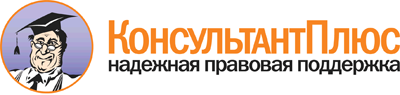 Постановление Правительства КБР от 10.03.2010 N 31-ПП
"О мерах государственной поддержки инвестиционной деятельности в Кабардино-Балкарской Республике"
(вместе с "Порядком предоставления из республиканского бюджета Кабардино-Балкарской Республики субсидий на возмещение части затрат на уплату лизинговых платежей по договорам финансовой аренды (лизинга), заключенным субъектами инвестиционной деятельности", "Порядком предоставления из республиканского бюджета Кабардино-Балкарской Республики субсидий на возмещеДокумент предоставлен КонсультантПлюс

www.consultant.ru

Дата сохранения: 14.07.2015